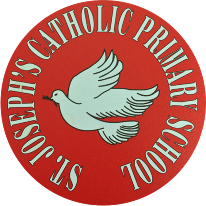 St Joseph’s Catholic Primary School - LEARNING AT HOME PLANNINGSt Joseph’s Catholic Primary School - LEARNING AT HOME PLANNINGYEAR 2YEAR 2Date - WC 1st June  2020Date - WC 1st June  2020Weekly Mathematics Tasks (Aim to do 1 per day)Weekly Reading Tasks (Aim to do 1 per day)Working on Times Table Rockstars - your child will have an individual login to access this (20 mins).Continue to practise daily calculations. Use the website below to set the calculations. Remember when adding and subtracting set it to 2-digit numbers on the website. https://www.topmarks.co.uk/maths-games/daily10 3D Shapes Collect different 3D shapes that can be found around your home (e.g. tin of beans = cylinder) and try and group the shapes in as many different ways as you can. E.g. size, number of faces, etc. Ensure that you can explain to someone else how you have grouped the shapes. Complete the attached sheet.Using the 3D shapes you have previously found try and form a different structure such as a house or a chair etc. Can you name what 3D shapes you have used for the different parts of you structure?Complete the attached sheet.Your child could read a story/ poem / nursery rhyme to another family member. This could be to a younger sibling before bedtime or they may wish to Facetime an elderly relative (with adult supervision of course).Listen to your child read and let them discuss what they have read. Encourage them to read with expression and intonation. Get your child to read a book on Oxford Owl, discuss what your child enjoyed about the book.ACROSTIC POEMChoose a character from the book that you are reading and write an acrostic poem about them.  Read it to a family member or share it on school twitter.Complete the attached reading comprehension.Weekly Spelling Tasks (Aim to do 1 per day)Weekly Writing Tasks (Aim to do 1 per day)What is this week’s focus?  The /or/ sound spelt a before l and ll.alwayswalktalkbeanstalkalmostfootballcallwallrainfallhallwayCan they improve their score each day?Can you include any of these words in a sentence?Children could use the ‘pyramid method’ to help learn their spellings e.g.bbebecbecabecaubecausbecauseAnother method the children could use is ‘rainbow colours’.e.g the children use a different colour for each letter in the word.becauseAsk your child if they have got a favourite sportsperson? Children to then write an information booklet about this person.5Children to think of questions that they would love to ask their favourite athlete. They could write a list of questions using a range of questions words such as ‘when’, ‘why’, ‘who’, ‘what’, ‘where’ and ‘how’. Children could then answer their own questions in the role as their heroDesign a poster all about teamwork? This could be linked to your family and how you all have to work together as a team.Design a gold medal and present it to somebody deserving within the household. Children to think about why have they chosen this person and write about it. http://www.pobble365.com/           Follow the link to Pobble 365 website. Look at the picture for the day and choose one of the suggested activities. Pictures are changed daily.Grammar – Revision Foundation subjects and Learning Project - to be done throughout the weekHistory – This half term we would have been looking at Significant historical events, in our own locality. I would like you to research Port Sunlight Village and write down some interesting facts. 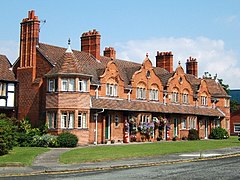 Geography – Hot and Cold PlacesAsk the children to sort some of the animals (refer to attached sheet) into those that live in hot places and those that live in cold places?  Ask the children to sort the statements into the adaptations that are made by animals in cold places and adaptations made by animals in hot places. (refer to attached sheet)Music – Continue to access the website www.charanga.com/yumu. Remember once you have logged in, there are two sections for you to access and work through. Click on either ‘Friendship song’ or ‘Song Packages’ and follow the instructions.Art – MuralsThis halt term we would have been thinking about what we would include in our own mural. Have a look at a range of murals and think what you would like to include in your own moral. Try and plan what it would look like on a piece of paper. Maybe you could use chalks and draw it on a wall/ fence in your garden. Obstacle Course Fun - Task your child with designing and making their very own obstacle course in the garden. Ask them to draw and label their design first and include all of the equipment they need. They can then use their design to create their obstacle course. Ask the family to complete the obstacle course whilst your child times them. Your child could even make medals from tin-foil or any other suitable material and present them to the winner during a winner’s ceremony.Let’s get physical!Join in with Joe Wicks – The Body Coach on YouTube each dayorDo something active with your family once a day- maybe you could learn a new skill/game!Pray Together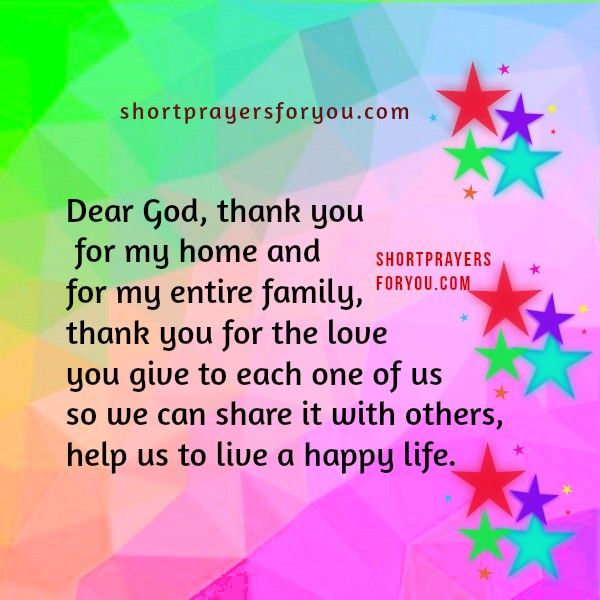 Additional learning resources parents may wish to engage withClassroom Secrets Learning Packs - These packs are split into different year groups and include activities linked to reading, writing, maths and practical ideas you can do around the home. Twinkl - to access these resources click on the link and sign up using your own email address and creating your own password. Use the offer code UKTWINKLHELPS. Oxford Owl – eBooks for children aged 3-7 (free but need to register)
EducationQuizzes.com – Lots of different quizzes in all subjects for KS1 (free with no login)www.ictgames.co.uk - maths and English gameswww.topmarks.co.uk - online games
Explorify – Science quizzes (free but need to register).Headteacherchat - This is a blog that has links to various learning platforms. Lots of these are free to access.Teacher TipsRemember - in a normal school day, there are several ‘break times’ throughout the day, so make sure as well as ensuring they complete their work, you build in ‘relaxation’ time. For you as well as the children!If the children are really engaged and interested in something, see what cross curricular links you can make. If they are in to trains, could they design a poster for a train exhibition, build a train out of cardboard, write an adventure story about a train journey, research facts about railways etc Capitalise on their interests and don't worry too much if it ‘fits’ into their weekly learning.